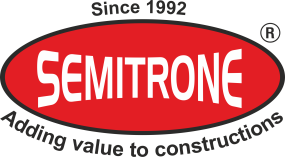 Distributor Application FormBilling Name:  	(Company will always bill on this name only)Billing Address:  	City : _	Pin :	__	State :  	Tel. No : (	) (1)	(2)	(3)_ 	Fax No : (	) _	E mail :  	Delivery Address 	 	City :	Pin :	State :  	Godown Area Sq. Ft.	Nos. of Staff : Sales :	Support :	__Partnership FirmProprietorship FirmPvt. Ltd. FirmName of your Bank :	Account No :  	Branch :  	Contact Person Name :	 	_ 	 	 Cell No.  	 	 Cell No.  	Other brands dealing into :(1)	_	(2) _	(3)	__ 	(4)	_	(5) _	_ (6)     __ 	Government Statutory Requirements :VAT No:	w. e. f.   	CST No:	w. e. f.   	Remarks :  	Signature with Stamp	Sales Executive / RBMDate: 	